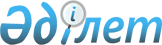 Об утверждении формы, предназначенной для сбора административных данных "Сведения о проведенной научной антикоррупционной экспертизе проектов нормативных правовых актов"Приказ Председателя Агентства Республики Казахстан по противодействию коррупции (Антикоррупционной службы) от 4 ноября 2020 года № 365. Зарегистрирован в Министерстве юстиции Республики Казахстан 11 ноября 2020 года № 21618
      В соответствии с подпунктом 2) пункта 3 статьи 16 Закона Республики Казахстан от 19 марта 2010 года "О государственной статистике" ПРИКАЗЫВАЮ: 
      1. Утвердить прилагаемую форму, предназначенную для сбора административных данных "Сведения о проведенной научной антикоррупционной экспертизе проектов нормативных правовых актов".
      2. Департаменту добропорядочности Агентства Республики Казахстан по противодействию коррупции (Антикоррупционной службы) (далее – Агентство) в установленном законодательством порядке обеспечить:
      1) государственную регистрацию настоящего приказа в Министерстве юстиции Республики Казахстан;
      2) размещение настоящего приказа на интернет-ресурсе Агентства после его официального опубликования.
      3. Контроль за исполнением настоящего приказа возложить на Первого заместителя Председателя Агентства.
      4. Настоящий приказ вводится в действие по истечении десяти календарных дней после дня его первого официального опубликования.
      "СОГЛАСОВАН"
Комитет по статистике
Министерства национальной экономики
Республики Казахстан Форма, предназначенная для сбора административных данных "Сведения о проведенной научной антикоррупционной экспертизе проектов нормативных правовых актов"
      Представляется: в Агентство Республики Казахстан по противодействию коррупции (Антикоррупционную службу) (далее – Агентство)
      Форма административных данных размещена на интернет-ресурсе: https://www.gov.kz/memleket/entities/anticorruption
      Индекс: 1-НАЭ
      Периодичность: ежемесячно
      Круг лиц, представляющих информацию: научное учреждение или высшее учебное заведение, определяемое в соответствии с законодательством Республики Казахстан о государственных закупках, на которое возлагается координация проведения научной антикоррупционной экспертизы проектов нормативных правовых актов (далее – Координатор).
      Срок представления: до 10 числа месяца, следующего за отчетным месяцем Пояснение по заполнению формы, предназначенной для сбора административных данных "Сведения о проведенной научной антикоррупционной экспертизе проектов нормативных правовых актов" Глава 1. Общие положения
      1. Настоящее пояснение определяет единые требования по заполнению формы, предназначенной для сбора административных данных "Сведения о проведенной научной антикоррупционной экспертизе проектов нормативных правовых актов" (далее – Форма).
      2. Форма заполняется Координатором и предоставляется в Агентство.
      3. Форма подписывается руководителем организации, выступающей Координатором, либо лицом, исполняющим его обязанности, с указанием его фамилии и инициалов.
      4. Форма предоставляется до 10 числа месяца, следующего за отчетным месяцем.
      5. Форма заполняется на государственном и русском языках. Глава 2. Заполнение формы
      6. В графе 1 указывается порядковый номер.
      7. В графе 2 указываются наименование, дата принятия и регистрационный номер нормативного правового акта, принятого в отчетном периоде, по которому проводилась научная антикоррупционная экспертиза.
      8. В графе 3 указывается общее количество рекомендаций, представленных в заключении научной антикоррупционной экспертизы по проекту соответствующего нормативного правового акта.
      9. В графе 4 указывается общее количество рекомендаций, внесенных в принятый нормативный правовой акт, по итогам проведения научной антикоррупционной экспертизы. 
					© 2012. РГП на ПХВ «Институт законодательства и правовой информации Республики Казахстан» Министерства юстиции Республики Казахстан
				
      Председатель Агентства 
Республики Казахстан по противодействию коррупции 
(Антикоррупционной службы) 

А. Шпекбаев
Утверждена приказом
Председатель Агентства
Республики Казахстан
по противодействию коррупции
(Антикоррупционной службы)
от 4 ноября 2020 года № 365
№
Наименование, дата принятия и регистрационный номер нормативного правового акта, принятого в отчетном периоде
Общее количество рекомендаций, представленных в заключении научной антикоррупционной экспертизы по проекту нормативного правового акта
Общее количество рекомендаций, внесенных в принятый нормативный правовой акт, по итогам проведения научной антикоррупционной экспертизы
1
2
3
4
Наименование координатора _______________________________
Адрес координатора __________________________________
Телефоны координатора _______________________________________________
Телефоны координатора _______________________________________________
Адрес электронной почты координатора __________________________________
Адрес электронной почты координатора __________________________________
Ответственное лицо координатора _____________________________________ 
подпись
___________________________________________________________________
(фамилия, имя, отчество (при его наличии)
Ответственное лицо координатора _____________________________________ 
подпись
___________________________________________________________________
(фамилия, имя, отчество (при его наличии)
Руководитель координатора или лицо, уполномоченное на подписание 
_____________________________________
подпись
___________________________________________________________________
(фамилия, имя, отчество (при его наличии)
Руководитель координатора или лицо, уполномоченное на подписание 
_____________________________________
подпись
___________________________________________________________________
(фамилия, имя, отчество (при его наличии)Приложение к форме, 
предназначенной для сбора
административных данных
"Сведения о проведенной научной
антикоррупционной экспертизе
проектов нормативных правовых актов"